KØBE NHAVNS  U N I V ERSITET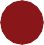 Blanket til anmeldelse af mistanke om videnskabelig uredelighed eller tvivlsom forskningspraksis til Praksisudvalget ved Københavns Universitet.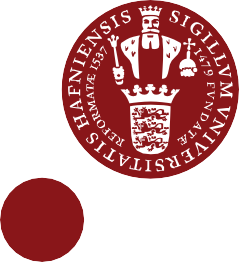 Anmelder:Indklagede:Sagen:Bilag:Anmelders underskrift:Særligt om plagiering:Hvis anmeldelsen om videnskabelig uredelighed særligt vedrører mistanke om plagiering, er det vigtigt, at det videnskabelige produkt vedlægges, dvs. den tekst (fx en publiceret artikel), hvori der påstås at være plagieret.I denne tekst skal du markere dele, der påstås at være plagiat. Ved hver markering skal du indsætte en note, som angiver fra hvilken kilde og hvorfra i den pågældende kilde, der er plagieret. Både fremhævel- sen og noter kan indføjes ved brug af standardfunktionaliteter i Acrobat Reader. Også andre værktøjer kan benyttes, fx PDF Annotator, Bluefire Reader og GoodReader.Du skal ligeledes vedlægge den plagierede tekst og markere de steder, hvor den plagierede tekst findes i det videnskabelige produkt.Alle tekster, der er relevante for anmeldelsen, vedlægges i fuld længde i en PDF-fil. PDF-filen bør være af en sådan kvalitet, at der kan kopieres elektronisk fra filen. Om muligt bør der vedlægges PDF-filer, der muliggør tekstgenkendelse.Hvis anmeldelsen vedrører flere tilfælde af plagiering, bør den indeholde præcise oplysninger om hvert enkelt tilfælde.Særligt om medforfatterskab og anden kreditering:Hvis anmeldelsen om tvivlsom forskningspraksis særligt vedrører manglende kreditering i et produkt (fx i en artikel), er det nødvendigt at vedlægge omfattende dokumentation for denne manglende kreditering.Hvis anmeldelsen vedrører en klage om, at du ikke er tildelt medforfatterskab, skal du vedlægge dokumentation for, at du har ydet et væsentligt bidrag til forskningen, der ligger til grund for produktet.Hvis anmeldelsen vedrører en klage om, at du ikke er blevet anerkendt på behørig vis, fx under taksigelser (acknowledgement), skal du vedlægge dokumentation for, at du har ydet vigtigt arbejde eller et intellek- tuelt bidrag, som har påvirket den rapporterede forskning. Der henvises herved til pkt. 4(1) i Den danske kodeks for integritet i forskning.For at løfte bevisbyrden for den manglende kreditering kan det være relevant at fremlægge e-mails, der viser forskningsprojektets udvikling og eventuelle kontrakter indgået mellem dig og de andre involverede.Fremsendelse af klage:Blanketten udfyldes og sendes sammen med bilag til Praksisudvalgets Sekretariat fx på én af følgende måder:Via e-boks (digital post) til: Københavns Universitet, CVR-nummer: 29 97 98 12, att.: Praksisudvalgets sekretariatVia sikker e-mail til: praksisudvalget@adm.ku.dk, att.: Praksisudvalgets sekretariatVia almindelig post til: Rektorsekretariatet, Nørregade 10, PO BOX 2177, 1077 København K, att.: Praksisudvalgets sekretariatØvrige oplysninger om Praksisudvalget:Se information om Praksisudvalget, om ansvarlig forskningspraksis på Københavns Universitet og om sagsbehandlingen i Praksisudvalget på hjemmesiden www.praksisudvalget.ku.dkPraksisudvalgets behandling af personoplysninger:Københavns Universitet er dataansvarlig for de personoplysninger, som Praksisudvalget modtager ogindhenter i forbindelse med sager, som Praksisudvalget håndterer og behandler efter lov om videnskabelig uredelighed m.v.1Personoplysningerne behandles efter reglerne i databeskyttelsesforordningens artikel 6, stk. 1, litra c) og e).Praksisudvalget vil i forbindelse med sagens behandling indhente de oplysninger der er nødvendige for sagens behandling. Dette vil almindeligvis være oplysning om CPR-nummer, navn, adresse, ansættelsesforhold, uddannelse og e-mailadresse.Praksisudvalget kan registrere, behandle og udveksle oplysninger med Nævnet for Videnskabelig Uredelighed og sagens parter med henblik på at behandle sagen efter lovgivningen.2 Du har som udgangspunkt ret til at få indsigt i de oplysninger, som Praksisudvalget behandler om dig, og til at gøre indsigelse mod, at oplysningerne behandles. Kontaktoplysninger på Praksisudvalgets sekretariat fremgår ovenfor.Du kan læse mere om Københavns Universitets håndtering af personoplysninger her: https://informationssikkerhed.ku.dk/politik/Københavns Universitet har en databeskyttelsesrådgiver, som du kan kontakte, hvis du har spørgsmål om behandlingen af oplysningerne om dig. Du kan kontakte databeskyttelsesrådgiveren på dpo@adm.ku.dkKlage over Praksisudvalgets behandling af personoplysninger kan sendes til Datatilsynet dt@datatilsynet.dk1 Lov nr. 383 om videnskabelig uredelighed m.v.af 26. april 20172 Lov nr. 383 om videnskabelig uredelighed m.v. af 26. april 2017Fulde navn:Fulde navn:Adresse:Adresse:Postnummer:By:Tlf.nr.:CPR-nummer/CVR-nummer:E-mail:E-mail:Fulde navn:Fulde navn:Adresse:Adresse:Postnummer:By:Tlf.nr.:CPR-nummer:E-mail:E-mail:Anmelders påstand(e):Angiv meget nøje hvilke handlinger og undladelser m.v., der påstås at udgøre tvivlsom forskningspraksis eller videnskabelig uredelighed.Genstanden for anmeldelsen:Hvis klagen knytter an til et produkt (fx en tekst eller en figur) angives dette. Produktet skal vedlægges som bilag.Hvis klagen knytter an til en formidling, et begivenhedsforløb mv., bør der vedlægges dokumentation for de væsentligste led her, fx i form af e-mails, protokoller, mødereferater mv.Sagsfremstilling:Beskriv med henvisning til den fremsendte dokumentation sagens udvikling i det omfang, det er nødvendigt for at kunne forstå klagen.Anmelders anbringender:Angiv så deltaljeret som muligt de argumenter og den dokumentation, som påstanden støttes på. Fx skal påstande om plagiering ledsages af en præcis henvisning til de sider/afsnit/linjer som påstandene vedrører.Alle oplysninger skal som udgangspunkt dokumenteres ved fremlæggelse af bilag.Bilag vedlægges klagen i datorækkefølge og skal nummereres fortløbende ("Bilag 1", "Bilag 2" etc.).Alle oplysninger skal som udgangspunkt dokumenteres ved fremlæggelse af bilag.Bilag vedlægges klagen i datorækkefølge og skal nummereres fortløbende ("Bilag 1", "Bilag 2" etc.).Bilagsnr.:Bilagets titel:Bilag 1Bilag 2Bilag 3Bilag 4Bilag 5Bilag 6Bilag 7Bilag 8Bilag 9Bilag 10Bilag 11Bilag 12Bilag 13Bilag 14Bilag 15Bilag 16Bilag 17Bilag 18Bilag 19Bilag 20